Образец № 1ДО„УСБАЛ по онкология” ЕАДО Ф Е Р Т Аот  ………………………………………………………………………………..…… (наименование на участника)за участие в обществена поръчка по чл. 20, ал. 3 от ЗОП с предмет:„Извършване на периодично повтарящи се доставки на материали за дезинфекция за нуждите на „УСБАЛ по онкология“ ЕАД”УВАЖАЕМИ ДАМИ И ГОСПОДА,След запознаване с всички документи и образци за участие, предлагаме да изпълним настоящата поръчка в съответствие с изискванията на възложителя за сумата посочена в ценовото ни предложение, което е неразделна част от офертата.Декларирам:• съгласен съм с клаузите на проекта на договора;• срокът на валидност на офертата е 4 (четири) месеца, считано от крайния срок за представяне на оферти.Нашата оферта съдържа:I. Документи и информацияI.1. Информация относно условията, на които следва да отговарят участниците, включително изискванията за технически способности и квалификация:1.1. Информационен лист на участника – съгласно Образец 2;1.2. Декларация по чл. 192, ал. 3 от ЗОП – съгласно Образец 3;1.3. Уведомление във връзка с личните данни – съгласно Образец 5;1.4. Сертификат за внедрена система за управление на качеството по EN ISO 9001:20хх  или еквивалент - копие заверено от участника с „Вярно с оригинала”. Сертификатът  е в областта на настоящата обществена поръчка, издаден от сертифицираща организация, акредитирана от европейската организация ЕА (идентични или еквивалентни), съгласно чл. 64, ал. 1, т. 10 ЗОП;1.5. Декларация за съгласие от трето лице по чл. 65, ал. 3 от ЗОП (когато е приложимо) – съгласно Образец № 6;1.6. Декларация за конфиденциалност по чл. 102 от ЗОП (когато е приложимо) – съгласно Образец № 7II. Техническо предложение1. Документ за упълномощаване, когато лицето, което подава офертата, не е законният представител на участника;2. Техническо предложение за изпълнение на поръчката в съответствие с техническата спецификация и изискванията на възложителя – съгласно Образец № 4.1.III. Ценово предложение1. Ценово предложение на участника - Образец № 8.ОПИС НА ПРЕДСТАВЕНИТЕ ДОКУМЕНТИДата: …...........................................................................................(подпис на лицето, представляващо участника)………………………………………………..…(име и фамилия на лицето, представляващо участника)…………..………………………………………(качество на лицето, представляващо участника)………………………………………...…………(наименование на участника, печат)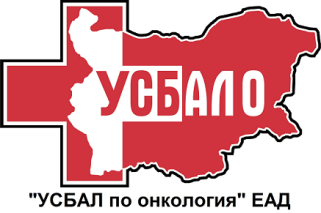 УНИВЕРСИТЕТСКА СПЕЦИАЛИЗИРАНА БОЛНИЦА ЗА АКТИВНО ЛЕЧЕНИЕ ПО ОНКОЛОГИЯ ЕАДСофия 1756, ул. „Пловдивско поле“ № 6Тел: 02 807 61 00, Факс: 02 872 06 51, http://www.sbaloncology.bg№Наименование на документаВид на документа(оригинал или заверено копие)Брой листове1.2.3.4.5.......